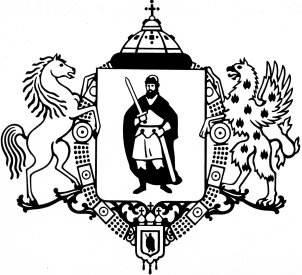 ПРИКАЗО внесении изменений в Порядок исполнения бюджета города Рязани по расходам и по источникам финансирования дефицита бюджета города Рязани, утвержденный приказом финансово-казначейского управления администрации города Рязани от 15.07.2009 № 08 о/дВ соответствии Бюджетным кодексом Российской Федерации, руководствуясь Положением о бюджетном процессе в городе Рязани, утвержденным решением Рязанской городской Думы от 18.02.2010 № 58 – I, Положением о финансово-казначейском управлении администрации города Рязани, утвержденным решением Рязанского городского Совета                         от 11.02.2008 № 87-III, приказываю:1. Внести в Порядок исполнения бюджета города Рязани по расходам и по источникам финансирования дефицита бюджета города Рязани, утвержденный приказом финансово-казначейского управления администрации города Рязани от 15.07.2009 № 08 о/д (в редакции приказов финансово-казначейского управления администрации города Рязани от 16.12.2015 № 57 о/д, от 03.06.2016 № 20 о/д, от 30.06.2020 № 21 о/д), следующие изменения:1.1. Абзац третий пункта 1.4 изложить в следующей редакции:«УФК по Рязанской области обеспечивает исполнение бюджета города Рязани                            на основании платежных документов, оформленных ФКУ администрации г. Рязани                              в установленном порядке и представленных в УФК по Рязанской области в соответствии                           с Регламентом, на казначейском счете для отражения операций со средствами местного бюджета 03231 (далее – единый счет бюджета города Рязани)»;1.2. Абзац второй пункта 1.9 после слов «на единый счет» дополнить словами «бюджета города Рязани»;1.3. В пункте 1.10 слово «цифровой» исключить;1.4. В пункте 2.1 слова «на счет 40101 «Доходы, распределяемые органами Федерального казначейства между уровнями бюджетной системы Российской Федерации» заменить словами «на казначейский счет для осуществления и отражения операций по учету и распределению поступлений 03100»;1.5. В пункте 4.4 слова «отдел свода бюджета, планирования и финансирования расходов производственной сферы финансово-казначейского управления администрации города Рязани (далее – сводный отдел)» заменить словами «отдел планирования                                 и финансирования расходов производственной сферы и капитальных вложений»;1.6. В пунктах 4.5 и 4.6 слова «сводный отдел» исключить; 1.7. В пункте 4.7 слова «сводный отдел» заменить словами «сводный отдел                                    по планированию и исполнению бюджета города».2. Отделу развития электронного бюджетного процесса (Дергачев А.В.) разместить настоящий приказ на официальном сайте администрации города Рязани.3. Настоящий приказ вступает в силу со дня его подписания.4. Контроль за исполнением настоящего приказа возложить на заместителя начальника управления Грабовникову О.Н.АДМИНИСТРАЦИЯ ГОРОДА РЯЗАНИФинансово-казначейское управление23 марта 2021 г.№24 о/дИ.о. начальника управленияА.А. Решоткин